                      Р Е П У Б Л И К А    Б Ъ Л ГА Р И Я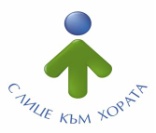 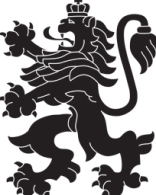                             МИНИСТЕРСТВО  НА  ЗДРАВЕОПАЗВАНЕТО                          РЕГИОНАЛНА  ЗДРАВНА  ИНСПЕКЦИЯ – ВРАЦАгр. Враца 3000      ул. „Черни Дрин” № 2	  тел/факс: 092/ 66 50 61     тел: 092/62 63 77    e-mail: rzi@rzi-vratsa.com   26.(558) ИЗДАВАНЕ НА УДОСТОВЕРЕНИЕ ЗА ПРАВОСПОСОБНОСТ ЗА ИЗПЪЛНИТЕЛ НА ДЕЗИНФЕКЦИИ, ДЕЗИНСЕКЦИИ И ДЕРАТИЗАЦИИI. Наименование на административната услуга: Издаване на удостоверение за правоспособност за изпълнител на дезинфекции, дезинсекции и дератизации.II. Правно основание  Наредба № 1 от 5 януари 2018 г.за условията и реда за извършване на дезинфекции, дезинсекции и дератизации, чл. 7, ал.2 , чл.8 и 9 от същата наредба;   Заповед на Министъра на здравеопозването № РД-01-70 / 02.03.2018г.; Приложение № 4  «Такси, събирани от регионалните здравни инспекции, поискани от физически или юридически лица» към чл. 29г  от Тарифата за таксите, които се събират от органите на държавния здравен контрол и националните центрове по проблемите на общественото здраве по закона за здравето (Ново - ДВ, бр. 38 от 2011 г., изм. - ДВ, бр. 81 от 2012 г., в сила от 23.10.2012 г., изм. и доп. - ДВ, бр. 17 от 2018 г.).ІІІ. ХарактеристикаЦел - Участие в курс за обучение ; полагане на изпит ; получаване на удостоверение.Предмет - Удостоверението се издава въз основа на разработена програма, съгласувана с МЗ.Дефиниция - Въз основа на Наредбата на МЗ се уреждат условията и реда за извършване на дейности по дезинфекция, дезинсекция и дератизаиця.ІV. ПроцедураКомпетентни органи: Дирекция”Надзор на заразните болести”, отдел”Противоепидемичен контрол”,  като курсовете се организират и провеждат от  главен инспектор – биолог, с участието на началник отдел ”Противоепидемичен контрол” и директор Дирекция ”Надзор на заразните болести ”.Заявител: физически лица , с най-малко средно образование.Нормативно-установени изисквания: За курс за изпълнители на дейности по дезинфекция, дезинсекция и дератизаиця се приемат  лица, с най-малко средно образование.Необходими документи:Заявление   Копие от документ, удостоверяващ завършено образование / най - малко средно/.Фактура за платени таксиЗабележка: Заявлението и придружаващите документи могат да се подадат устно – чрез съставяне на Протокол от длъжностното лице;  на място на Административно гише за обслужване на физически и юридически лица в РЗИ – Враца, ул. Черни Дрин  № 2; чрез лицензиран пощенски оператор или по електронен път.Вътрешен ход на процедуратаПодаване на Заявление за участие в курс и заплащане на такса на Гишето за административно обслужване на граждани.Провеждане на курс в рамките на 40 часа по програма за обучение за придобиване на  правоспособност за изпълнители.Изготвяне на протокол от провеждането на изпита.Издаване на удостоверение за правоспособност.Такси: Същите са съгласно Приложение № 4 (Такси, събирани от регионалните здравни инспекции, поискани от физически или юридически лица)  към чл. 29г  от Тарифата за таксите, които се събират от органите на държавния здравен контрол и националните центрове по проблемите на общественото здраве по закона за здравето (Ново - ДВ, бр. 38 от 2011 г., изм. - ДВ, бр. 81 от 2012 г., в сила от 23.10.2012 г., изм. и доп. - ДВ, бр. 17 от 2018 г.)За провеждане на Курс за обучение, изпит и издаване на удостоверение за изпълнители на ДДД дейности по утвърдена от министъра на здравеопазването програма, за 1 лице- 259 лв.Заплащането може да се извърши  по банков и /или електронен път; в брой – на Административно гише за обслужване на физически и юридически лица в РЗИ - Враца, ул.”Черни Дрин” № 2 или чрез ПОС – терминал.Резултати от процедурата:Обучение на правоспособни изпълнители на дейности по дезинфекции, дезинсекции и дератизации. Изпълнителите получават удостоверение, че са участвали в курса и са положили успешно изпит, и това им дава право да работят във фирми, извършващи такива дейности, като е задължително това да става под ръководството на правоспособен ръководител на дейности по дезинфекции, дезинсекции и дератизации. Забележка: Ръководителите се обучават задължително в Национален център по заразни и паразитни болести – София.Правни последици: Спазване на изискванията за опазване на околната среда с биоциди и здравето на хората.Срок: Издаденото удостоверение е безсрочно.V. Образци и формуляриЗаявлениеУдостоверение